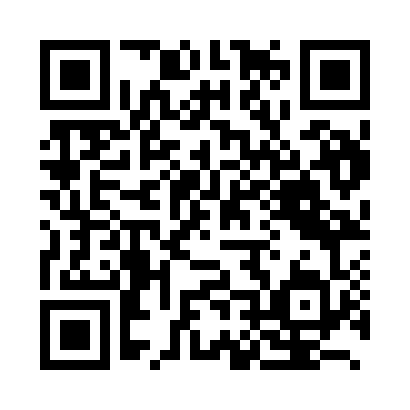 Prayer times for Erimo, JapanWed 1 May 2024 - Fri 31 May 2024High Latitude Method: NonePrayer Calculation Method: Muslim World LeagueAsar Calculation Method: ShafiPrayer times provided by https://www.salahtimes.comDateDayFajrSunriseDhuhrAsrMaghribIsha1Wed2:354:2311:243:176:268:082Thu2:334:2211:243:186:278:103Fri2:314:2111:243:186:298:114Sat2:294:1911:243:186:308:135Sun2:274:1811:243:196:318:146Mon2:254:1711:243:196:328:167Tue2:244:1611:243:196:338:188Wed2:224:1411:243:206:348:199Thu2:204:1311:243:206:358:2110Fri2:184:1211:243:206:368:2311Sat2:174:1111:243:216:378:2412Sun2:154:1011:243:216:388:2613Mon2:134:0911:243:216:398:2714Tue2:114:0811:243:216:408:2915Wed2:104:0711:243:226:418:3116Thu2:084:0611:243:226:428:3217Fri2:074:0511:243:226:438:3418Sat2:054:0411:243:236:448:3519Sun2:044:0311:243:236:458:3720Mon2:024:0211:243:236:468:3821Tue2:014:0111:243:246:478:4022Wed1:594:0011:243:246:488:4123Thu1:584:0011:243:246:498:4324Fri1:563:5911:243:256:508:4425Sat1:553:5811:243:256:518:4626Sun1:543:5811:243:256:528:4727Mon1:523:5711:253:266:538:4828Tue1:513:5611:253:266:538:5029Wed1:503:5611:253:266:548:5130Thu1:493:5511:253:266:558:5231Fri1:483:5511:253:276:568:54